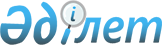 Пайдаланылмайтын ауыл шаруашылығы мақсатындағы жерлерге жер салығының мөлшерлемелерін және бірыңғай жер салығының мөлшерлемелерін жоғарлату туралы
					
			Күшін жойған
			
			
		
					Жамбыл облысы Жуалы аудандық мәслихатының 2015 жылғы 13 қарашадағы № 47-17 шешімі. Жамбыл облысы Әділет департаментінде 2015 жылғы 8 желтоқсанда № 2847 болып тіркелді. Күші жойылды - Жамбыл облысы Жуалы аудандық мәслихатының 2018 жылғы 18 мамырдағы №27-8 шешімімен
      Ескерту. Күші жойылды - Жамбыл облысы Жуалы аудандық мәслихатының 18.05.2018 №27-8 (алғашқы ресми жарияланған күнінен кейін күнтізбелік он күн өткен соң қолданысқа енгізіледі) шешімімен.

      РҚАО-ның ескертпесі.

      Құжаттың мәтінінде түпнұсқаның пунктуациясы мен орфографиясы сақталған.
      "Салық және бюджетке төленетін басқа да міндетті төлемдер туралы" (Салық кодексі) Қазақстан Республикасының 2008 жылғы 10 желтоқсандағы Кодексінің 387 бабының 1-1 тармағына және 444 бабының 1 тармағына сәйкес Жуалы аудандық мәслихаты ШЕШІМ ҚАБЫЛДАДЫ:
      1. Қазақстан Республикасының жер заңнамасына сәйкес пайдаланылмайтын ауыл шаруашылығы мақсатындағы жерлерге жер салығының мөлшерлемелері жеті есеге жоғарылатылсын.
      2. Қазақстан Республикасының жер заңнамасына сәйкес пайдаланылмайтын ауыл шаруашылығы мақсатындағы жерлерге бірыңғай жер салығының мөлшерлемелері жеті есеге жоғарылатылсын.
      3. Осы шешімнің орындалуына бақылау аудандық мәслихаттың әкімшілік аумақтық құрылым, аумақты әлеуметтік экономикалық дамыту, бюджет және жергілікті салықтар мәселелері, адамдарды құқығын қорғау жөніндегі тұрақты комиссиясына жүктелсін.
      4. Осы шешім әділет органдарында мемлекеттiк тiркелген күннен бастап күшiне енедi және оның алғашқы ресми жарияланған күнінен кейін күнтізбелік он күн өткен соң қолданысқа енгізіледі.
					© 2012. Қазақстан Республикасы Әділет министрлігінің «Қазақстан Республикасының Заңнама және құқықтық ақпарат институты» ШЖҚ РМК
				
      Аудандық мәслихат

Аудандық

      сессиясының төрағасы 

 мәслихаттың хатшысы

      М. Айжанов 

Е. Тлеубеков
